ПОЛОЖЕНИЕо Международном детско-юношескомэстрадно-джазовом фестивале«В джазе только дети»________________________________________________________________________ОБЩИЕ ПОЛОЖЕНИЯНастоящее положение регламентирует порядок проведения Международного детско-юношеского эстрадно-джазового фестиваля                                                                                                                         «В джазе только дети» (далее – фестиваль).Организатором фестиваля является Муниципальное автономное учреждение культуры «Дворец культуры им. Курчатова»  при поддержке Отдела культуры  г. Волгодонска.Информационная поддержка -   Ростовский Областной дом народного творчества.В рамках фестиваля проводится конкурс.Сроки проведения фестиваля: 20-21 октября 2018 г.Место проведения: Россия,  Ростовская область,  г. Волгодонск, Муниципальное автономное учреждение культуры «Дворец культуры им. Курчатова»,  пр. Курчатова. 20.ОСНОВНЫЕ ЦЕЛИ И ЗАДАЧИ ФЕСТИВАЛЯЦель: повышение уровня музыкальной культуры подрастающего поколения через знакомство с лучшими образцами джазовой музыки.  Задачи:выявление и поддержка наиболее одаренных детей;                                                                  укрепление и расширение творческих контактов между джазовыми коллективами и исполнителями;ознакомление участников фестиваля с культурой и историей города пребывания;повышение профессионального мастерства руководителей коллективов и педагогов (проведение семинаров, круглых столов, мастер-классов).УЧАСТНИКИ ФЕСТИВАЛЯК участию в фестивале приглашаются учащиеся музыкальных школ, школ искусств, участники детских эстрадно-джазовых студий, коллективов самодеятельного народного творчества от 6 до 18 лет.НОМИНАЦИИ КОНКУРСА, ПРОВОДИМОГО В РАМКАХ ФЕСТИВАЛЯ, И ВОЗРАСТНЫЕ КАТЕГОРИИ«Вокальное искусство»: соломалая форма (2-4 участника)ансамблиВозрастные категории участников: 6-8 лет;9-11 лет;12-15 лет;16-18 лет«Инструментальное исполнительство» (струнные, духовые, ударные, клавишные, механические, электромузыкальные):соло;  малые ансамбли (дуэт, трио); большие ансамбли (квартет и более).	 Возрастные категории участников: 6-9 лет;10-13 лет;14-18 летТРЕБОВАНИЯ К КОНКУРСНЫМ ВЫСТУПЛЕНИЯМВ номинации «Вокальное искусство»:каждый участник представляет на конкурс  два разноплановых  произведения, одно из которых  - произведение в джазовой традиции с элементами импровизации, второе - эстрадное произведение на выбор участника; общий хронометраж не должен превышать 8 минут;конкурсные выступления проводятся с использованием фонограмм «минус», инструментального  аккомпанемента(«живое» сопровождение) или без сопровождения; запрещено использование бэк-вокала, дублирующего основную партию (Doubletrack), фонограмм плохого звукового качества, а так же программ караоке. Возможно участие бэк-вокалистов (по заявлению конкурсанта); микрофоны, используемые во время конкурсных прослушиваний, отстроены для всех участников одинаково (контроль осуществляется специальным представителем Оргкомитета фестиваля);необходимо подготовить еще одно произведение a capella (в любом стиле), которое, возможно, необходимо будет исполнить по просьбе жюри, в случае спорного решения по исполнению основной программы.В номинации «Инструментальное исполнительство»:участники конкурса исполняют два разнохарактерных произведения разных композиторов;общее время выступления - до 10 минут;в ансамблях большого состава разрешается участие одного преподавателя, исполняющего не солирующую партию.Общие требования:в заявке указывается хронометраж каждого произведения;участникам конкурса необходимо строго придерживаться регламента выступления;допустимыми носителями фонограмм являются флеш-носители с высоким качеством звука, каждая звукозапись должна быть подписана в командной строке с указанием фамилии и имени исполнителя (названия коллектива) и c названием произведения. Фонограмма звукорежиссеру подается на репетиции конкурсных выступлений;полный возраст участников определяется на день проведения фестиваля (несоответствие возрастной группе может составлять не более 30% от общего количества участников в коллективе).КРИТЕРИИ И СИСТЕМА ОЦЕНКИ КОНКУРСНЫХ ВЫСТУПЛЕНИЙНоминация «Вокальное искусство»: чистота интонации;чувство ритма;техника исполнения;артистизм, сценический образ, самовыражение, имидж 	исполнителя;соответствие репертуара исполнительским возможностям и 	возрастной категории;многоголосное звучание - для ансамблевого исполнения (исключение составляет самая младшая возрастная категория: 6-8 лет).Номинация «Инструментальное исполнительство»: уровень технического мастерства;единство образного содержания и музыкальной формы;артистизм, сценический образ, самовыражение, имидж исполнителя;владение динамической палитрой звука;ансамблевый строй (для ансамблевого исполнения).ЖЮРИ ФЕСТИВАЛЯВ состав жюри фестиваля входят высококвалифицированные специалисты, деятели культуры и искусств России и Ближнего Зарубежья.Председатель жюри: профессор Ростовской Государственной консерватории им. С.В. Рахманинова (кафедра эстрадно-джазовой музыки), Заслуженный деятель Всероссийского музыкального общества, Лауреат международных джазовых фестивалей - Пётр Кимович Назаретов.Жюри фестиваля имеет право:                                                                                                                делить призовые места между несколькими   участниками; по своему усмотрению не присуждать отдельные призовые места;присуждать специальные дипломы (поощрительные призы).Все решения жюри конкурса являются окончательными, обсуждению и пересмотру не подлежат. ОРГАНИЗАЦИОННЫЕ И ФИНАНСОВЫЕ УСЛОВИЯ УЧАСТИЯ В ФЕСТИВАЛЕПриём заявок осуществляется до 15 октября 2018 г. К заявке прилагается список состава коллектива и сопровождающих лиц с указанием ФИО и возраста.Заявки на участие (анкета строго по форме!) подавать по адресу: 347380, г. Волгодонск Ростовской области, пр. Курчатова, 20, ДК им. Курчатова,  тел./факс: 8 (8639) 23-62-08 или эл. почта: dk_kurchatova@mail.ru	Телефон для справок: 89185918558, Ольга Борисовна Петрашова.В случае полного набора участников фестиваля  Оргкомитет фестиваля-конкурса имеет право прекратить прием заявок до указанного срока. Руководители коллективов несут полную ответственность за здоровье и безопасность членов группы в период конкурсных мероприятий.Всем участникам конкурса необходимо иметь при себе:паспорт, свидетельство о рождении (для лиц, не достигших 14-летнего возраста);страховой медицинский полис.Репетиции номеров участников проходят сразу после регистрации по отдельному графику. Время репетиции перед выступлением ограничено, проводится только техническая репетиция.Порядок выступления определяет оргкомитет.Замена репертуара после окончания приема заявок (15.10.2018) не производится.Церемония вручения дипломов и призов проводится на Гала-концерте фестиваля.В Гала-концерте принимают участие Лауреаты и обладатели Гран-при с одним конкурсным номером. Программу Гала-концерта определяет Оргкомитет фестиваля  на основании решения жюри, которое не может быть изменено.Оргкомитет фестиваля не несёт ответственность перед авторами произведений и песен, исполняемых участниками фестиваля!Обязательным условием для участия в конкурсе является оплата организационного взноса в размере:для солистов – 1500 рублей (за 2 номера);для дуэтов – 1000 рублей/человек (за 2 номера);для ансамблей - 800 рублей/человек (за 2 номера).Форма оплаты – наличная.Все расходы, связанные с пребыванием на фестивале преподавателей, конкурсантов и сопровождающих лиц, несёт направляющая организация или сами участники.Оргкомитет фестиваля обладает авторскими правами на аудио и видеозаписи, печатную и иного рода продукцию, произведенную во время проведения фестиваля-конкурса.Видеосъемка фестиваля участниками и сопровождающими их лицами для личного пользования разрешена. Невыполнение условий Положения фестиваля исключает участие в конкурсных мероприятиях. Вопросы, не освещенные настоящим Положением, решает Оргкомитет фестиваля-конкурса.Оргкомитет фестиваля берет на себя ответственность за:бронирование мест проживания (ориентировочная стоимость 800-1500 руб./сутки (количество мест стоимостью 800 руб./сутки ограничено);размещение в ДК коллективов и закрепление за ними кураторов на время проведения фестиваля;предоставление сценической площадки для репетиций с необходимым световым и звуковым оборудованием;создание условий для проведения конкурса;организацию круглых столов и мастер-классов; обеспечение работы жюри;организацию приезда и размещения состава членов жюри; обеспечение безопасности участников и гостей фестиваля на концертной площадке;обеспечение наградной продукцией участников фестиваля и премиального  фонда.НАГРАЖДЕНИЕНаграждение проводится с учетом указанных возрастных категорий, номинаций и предполагает присуждение следующих мест с вручением дипломов (дипломантам, лауреатам,  обладателям Гран-при)и кубков (лауреатам и обладателям Гран-при)Дипломант 3 степени;Дипломант 2 степени;Дипломант 1 степени; Лауреат 3 степени; Лауреат 2 степени;Лауреат 1 степени; Гран-При.Участники, не ставшие лауреатами, дипломантами и обладателями Гран-При, награждаются благодарственными письмами за участие.На усмотрение Оргкомитета по итогам конкурса жюри присуждаются  награды в номинации: «Лучший руководитель вокального джазового ансамбля» и «Лучший руководитель инструментального джазового ансамбля».Руководители коллективов получают  сертификат о прохождении мастер-классов.ПРОГРАММА ФЕСТИВАЛЯ20.10.2018 - 1 день:08.00 -10.00 - заезд, регистрация, размещение в кабинетах Дворца культуры;08.00 -10.00- пробные репетиции для участников номинации «Вокальное искусство»;10.30-11.00- торжественное открытие фестиваля;11.00-13.00 - конкурсные выступления в номинации «Вокальное искусство»;13.00 -13.30 - обед13.30-16.00 - продолжение конкурсных выступлений в номинации «Вокальное искусство»;18.00 - 19.00 - концерт Муниципального Джаз-оркестра г. Таганрога;19.15 - 20.00 - круглый  стол и вручение наград дипломантам и участникам в номинации «Вокальное искусство»;19.00 - 20.00 - развлекательная программа для детей-участников фестиваля;19.15 -21.00 - пробные репетиции для участников номинации «Инструментальное исполнительство»;20.00 - отъезд к местам размещения коллективов.21.10.2018 - 2 день:07.00 - 08.30-заезд и регистрация участников, не прибывших в первый день фестиваля.07.00 - 08.30 - пробные репетиции для участников номинации «Инструментальное исполнительство»;09.00-13.00 - конкурсные выступления участников в номинации «Инструментальное исполнительство»;12.00-13.00 -мастер-класс для руководителей коллективов по вокальному искусству; 13.00 -13.30 - обед;14.00 - 16.30 -техническая репетиция Гала-концерта14.30-15.30 - мастер-класс для руководителей коллективов по инструментальному исполнению;15.30 - 16.30 - круглый  стол и вручение наград дипломантам и участникам в номинации «Инструментальное исполнительство»;17.00 - Гала-концерт и церемония награждения победителей;19.00 - отъезд участниковПримечание: Оргкомитет оставляет за собой право изменения регламента.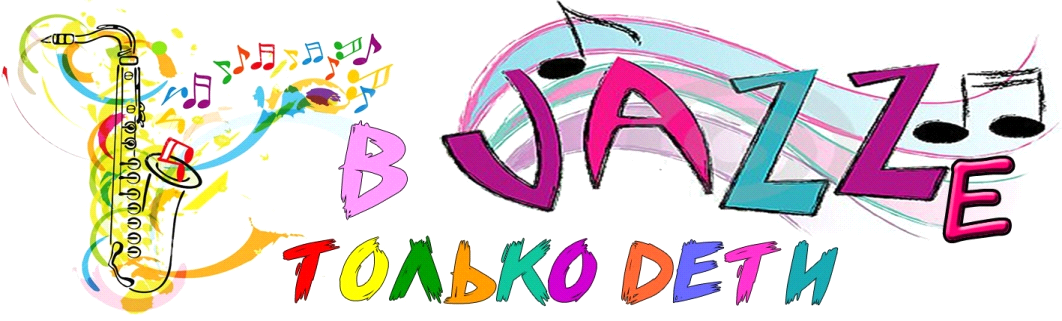 